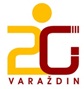 			Druga gimnazija Varaždin			Hallerova aleja 6a,  42000 VaraždinKLASA: 112-01/21-01/4URBROJ: 2186-145-01-21-18Varaždin, 2. ožujka 2021.Na temelju članka 10. Pravilnika o načinu i postupku zapošljavanja u Drugoj gimnaziji Varaždin,  Povjerenstvo  za procjenu i vrednovanje kandidata za radno mjesto nastavnik/ica politike i gospodarstva i etike, objavljuje OBAVIJESTo području odnosno sadržaju i načinu vrednovanja  kandidataprijavljenih na natječaj objavljen 15. veljače 2021. godine za radno mjesto nastavnik/ica politike i gospodarstva i etike – 1 izvršitelj (m/ž), VSS, prof. sociologije/mag. edukacije sociologije, dipl. politolog/mag. politologije, dipl. pravnik/mag. prava, dipl. ekonomist/mag. ekonomije, dipl. sociolog/mag. sociologije, na neodređeno i nepuno radno vrijeme (9 sati nastave tjedno).I.Vrednovanje kandidata povjerenstvo utvrđuje putem razgovora (intervuja) s kandidatima, a vrednuje se bodovima.Povjerenstvo u razgovoru s kandidatima utvrđuje znanja, sposobnosti, vještine, interese, profesionalne ciljeve i motivaciju kandidata za rad u školskoj ustanovi te rezultate ostvarene u njihovu dosadašnjem radu.Rezultati intervjua vrednuju se bodovima od 0 do 10.Ukupna ocjena je zbroj aritmetičke sredine ocjena svakog člana povjerenstva.II.Pravni izvori za pripremu kandidata III.Vrednovanje kandidata putem razgovora održati će se dana 10. ožujka 2021. godine u  Drugoj gimnaziji Varaždin, Hallerova aleja 6a, Varaždin u uredu ravnateljice s početkom u 9.00 sati.Povjerenstvo za procjenu i vrednovanje kandidataRbr.Naziv pravnog aktaObjavaZakon o odgoju i obrazovanju u osnovnoj i srednjoj školi»Narodne novine«, broj: 87/08, 86/09, 92/10, 105/10 – ispravak, 90/11, 16/12, 86/12, 94/13, 152/14, 7/17 i 68/18Pravilnik o načinima, postupcima i elementima vrednovanja učenika u osnovnoj i srednjoj školi»Narodne novine«, broj: 112/10 i Izmjene 82/19Chris Kyriacou – „Temeljna nastavna umijeća“Vladimir Poljak – „Didaktika“Hilbert Meyer – „Što je dobra nastava“Leksikon temeljnih pojmova politike     http://library.foi.hr/lib/knjiga.php?sqlx=996&sqlid=20&B=20&H=#Ustav RHhttps://www.zakon.hr/z/94/Ustav-Republike-HrvatskeĐuro Benić, Nataša Vulić; Politika i gospodarstvo 